تقاضای کارآموزی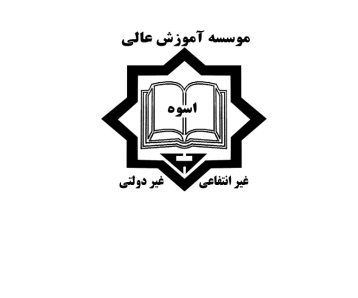 باسمه تعالیبا سلام و احترام ؛اینجانب--------------  دانشجوی رشته ----------------- مقطع-------------  برای گذراندن دوره کارآموزی به تعداد ------ واحد و ----------  ساعت نیاز به معرفی نامه کارآموزی جهت ارائه به شرکت / سازمان / اداره  ---------------------------- دارم .                   لطفاً اقدام لازم را مبذول فرمایید .شماره دانشجویی ..............................................آدرس محل کار آموزی : 